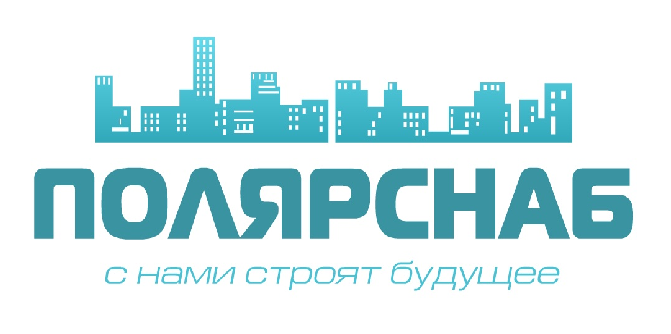 Карточка предприятия                                                                             ООО «ПолярСнаб»_______________________________________________Полное названиепредприятияОбщество с  ограниченной  ответственностью«ПолярСнаб»Сокращенное наименование предприятияООО «ПолярСнаб»ИНН/КПП6658470221 / 665801001Адрес620043, Российская Федерация, Свердловская область, г. Екатеринбург, улица Черкасская, дом 10, офис 21гПочтовый адрес620043, г. Екатеринбург, улица Амундсена, дом 74, офис 50 для ООО «ПолярСнаб»Телефон/факс8-932-09-07-999, 8-922-165-25-93Электронная  почтаpolyarsnab@mail.ruБанкУральский банк ОАО «Сбербанк России» г. ЕкатеринбургРасчетный счет40702810916540020686Корреспондентский счет30101810500000000674БИК046577674ОКАТО65401364000ОГРН1156658010596Генеральный директорШустов Иван Сергеевична основании Устава